REVOLUTION GYMNASTICSCOVID-19 RETURN TO PLAY POLICY & PROCEDURE MANUALRecreation Guide4 5 5 D u t t o n  D r i v e ,   U n i t   2 , W a t e r l o o O n t a r i o ,N 2 L 4 C 75 1 9 - 7 4 6 - 9 9 0 5 Table of ContentsWalkwaysTo ensure social distancing guidelines of 6 feet can be maintained; all walkways will be marked with distancing lines with spray paint marking or decals. This includes all external walkways internal walks and common areas.We have established a designated entrance and exit for the facility. Members will enter through the main door at the front of the facility. Exiting the gym will now occur through the side door adjacent to the girls change room. Members will not be permitted to enter or exit through the improper doors.FlowTo ensure flow through the facility, all members will enter through the front door and follow spacing markings through to the lobby area where we will have spaced out designated storage areas. Exiting will now happen through the side door adjacent to the girls change area.Viewing / Parent involvementAthletes Ages 5.5 years and younger:Athletes 5.5 years and younger are required to have 1 parent remain in the facility for their deration of their class. These classes include kinderfun and combined tots. .Parents must fulfill the following criteria.They must do ta temperature check and complete the wellness screening prior to coming to the facility.They must be signed in upon entryThey are required to wear a mask at all times.They must sit in the viewing area in one of the designated seating areas only.They must remain for the duration of the group practice.They may not have any other family member (siblings) stay with them.They may not wander around.They may not enter the gym (Unless parent involvement is required (i.e. tumble tot or parent and tot)They must sanitize their seating area upon leaving.They must leave with their athlete.Athletes Ages 6 years old and up:Athletes must now be able to enter the facility independently.To keep within the maximum facility capacity allowed by the Ministry of Ontario, there will be no viewing allowed at this time.Changing and Storage areasTo allow for appropriate social distancing, our change rooms are now closed. All athletes must come to class already dressed. No changing will be permitted in the facility.To allow for storage of shoes and outerwear, our viewing room will now be equipped with storage areas spaced 6 feet apart to allow for social distancing requirements. Each member will select a station and use one (1) basket per family and the corresponding shoe tray to store clothes and shoes Upon the conclusion of class athletes are asked to return to there designated storage station, collect their items, dress and leave the facility in a quick and timely manner.No loitering or lingering to chat will be allowed. Please do this outside the facility should you fee the need.Hand WashingEveryone coming into the facility will be required to wash their hands with soap and water immediately upon entering. Proper hand washing procedures have been posted in all bathrooms in the facility.Temperature CheckAll members are asked to check their temperature prior to coming to class. If your athlete is showing any signs of a fever do not bring them to the facility. Fever guidelines vary depending on the way it is being administered. Normal temperature readings are as follows:Mouth 95.9-99.5 degrees FUnderarm 97.7-99.5 degrees FEar 96.4-100.4 degrees FFacility SafeguardingThe following steps will be put in place to ensure compliance with the guidelines set out by the Province of Ontario.Physical Distancing and Designated spacesWe have divided up our gym into 7 separate spaces consisting of approximately 2000 square feet each.They are:Recreation floor spaceRecreation Bars/Beam spaceLarge Floor spaceVault spaceMid gym spaceCompetitive Bars spaceCompetitive Beam spaceBoys AreaWithin each space, designated work areas have been marked out on the floor or mats to ensure athletes maintain proper spacing of a minimum 6 feet. Groups will be divided up amongst the gym into different spaces to allow for proper social distancing measures.Increased Cleaning Protocols and SanitationAs per government guidelines, we have established the following cleaning procedures to ensure the utmost level of sanitation can be met.All coaches have been trained in proper cleaning protocol and all equipment will be wiped down and sanitized with Government approved cleaner after each use.When a participant uses the bathroom, staff will now be required to ensure the wipe down all touch points. This includes door handles, faucets, toilet handle, and light switch. Staff may do this for younger athletes but older mature athletes may do this on their own.All doors leading to the gym will be propped open to avoid needing to be touched upon entering and exiting the gym and will be wiped between each class.Sanitizing stations will be located at each of our designated spaces. All athletes will be required to sanitize or wash their hands before rotating to each event. All athletes will also be required to wash their hands with soap and water after completing all bars rotations.At the end of each day, staff will give a final clean to each space and the entire gym will be fogged (including the viewing area, bleachers, reception area and kitchen), all potential touch surfaces on storage bins, washrooms, and doors will be disinfected.Removal of equipmentTo ensure no surface gets missed, we have removed all small items that are difficult to sanitize. These include, all small toys, balls, ribbons, non essential blocks, stickers, stamps, papers, books, magazines, manuals, office supplies, extra chairs, hand weights and mats/equipment that have cloth covers.Kitchen / Break RoomOur kitchen will be closed to everyone but staff and competitive athletes requiring break only. Breaks will be provided for groups training 2.5 hours or more only. Whenever possible athletes will take their breaks outside to allow an opportunity for further distancing. A maximum of 4 people will be allowed in the break room at a time. Staff will teach athletes how to clean there station ensure athletes wash their hands upon entering and prior to eating. All tables, chairs, faucets and door handles will be sanitized before exiting. There will be no use to the microwave or fridge for athletes.Cleaning KitsCleaning kits have been assembled and are provided in each of our designated spaces. Kits are equipped with disinfectant spray, mop, cloth, and gloves which staff will use to ensure spaces are clean for the next group.BathroomsBathrooms will be closed to the general public. 2 bathrooms will be designated for hand washing only and will be propped open to avoid unnecessary touching of surfaces. Paper towels will be provided in place of air- drying. All bathrooms will be equipped with a cleaning caddy, which staff will use to wipe down the bathroom after each use.Scheduled cleaning / Event sanitationCleaning of each apparatus will happen after each rotation. 5 minutes is designated at the end of each event to allow for sanitation to occur. Upon the completion of a rotation, coaches will clean the top landing mats (commonly used landing areas) and all commonly touched surfaces. Equipment has been designated for each area and will not be allowed to be shared between events to ensure nothing is missed. In order to ensure a timely and efficient process, each area will have a posted checklist that must be completed before moving to the next event.A red and green card system has been developed to indicate when cleaning has been completed and an event is ready for use. Red will indicate the event is not to be used. Green will mean sanitation has taken place and the event is good to go.A full clean is scheduled at the end of the day. This cleaning will consist of a full gym fog and lobby/viewing area clean using COVID-19 approved products.‘NO GO’ AreasDue to the nature of some items it is not possible to ensure they can be cleaned appropriately after each use and are therefore closed until further notice. These areas have be designated ‘no go’ areas and they are the following; vending machines, chalk boxes, change rooms, rope and foam pit.Changes rooms do not provide the possibility for the required 6 feet of social distancing. Clothing storage will now be located in the large viewing area. The ropes have been tied up and away and will not be used until further notice. The pit will be completely covered with mats and not allowed to be entered for any reason by recreational athletes.Program ManagementIn order to provide the safest possible space for our athletes and staff, we will be making some program adjustments.Facility CapacityAs per government regulations, our facility is allowed to have a total capacity of 50 people in the gym in the orange zone. This includes athletes and staff. Please note our lobby and front office is a separate space and will have a maximum capacity of 20 people. Group sizes / RatiosToddler programs will have 4 athletes and 4 parents and 1 coach. Kinderfun programs will have 4 athletes and 1 coach.Mini Excel programs will have 5 athletes and 1 coach. Gymfun programs will have 8 athletes and 1 coach.Jr & Sr & Boys Excel programs will have 8 athletes and 1 coach.Groups will have specific staggered start as much as possible to allow for proper distancing requirements to be maintained while entering and exiting the facility as well as during warm up times. Groups will be allowed in at their scheduled start time only.C) SpottingAs per Gymnastics Ontario recreation coaches will not be permitted to spot at this time, as social distancing cannot be maintained. They will be modifying training and providing drills and progressions to allow safe participation for all athletes.d) Make up ClassesDue to logistics we will not be offering any make up classes for recreational programs this year.Screening / IllnessScreening has proven to be an effective tool to help prevent the spreading of COVID-19. We are now mandated to screening anyone coming into the facility for training. Screening will be done on a daily basis. Anyone who is not feeling well upon arrival or who does not pass the screening will not be allowed to enter the facility and should contact the department of health or their doctor to determine further steps. Medical clearance may be required before returning.Any sign of illness during class will be dealt with swiftly. Should an athlete complain of feeling ill in anyway we will now take the following steps.Immediately provide the athlete with a disposable mask they will wear for the remainder of the time they are at the gym.Call home to get the athlete picked up as soon as possible.Move the athlete to a designated ‘sick’ area to wait for pick up.After pick up, the designated sick area will be fully sanitized.*Parents must pick up their child within 30 minutes of our phone call. Please ensure you have contingency arrangements made during camp hours.We are aware feeling unwell can be caused from many things including allergies, over heating, over exertion and dehydration among other things. Where in the past we have given opportunity to allow athletes and opportunity to ‘sit and see’ if symptoms go away please note that due to the current climate this is not possible. Please do not bring athletes who are feeling unwell in anyway as they will be sent home.MasksThe Region of Waterloo has made face coverings mandatory in indoor public spaces starting July 13th, 2020 for anyone over the age of 5.Starting July 13th all athletes must exit their vehicle wearing a mask; if your athlete forgets a mask we will have disposable ones for sale for $2.It is recommended that athletes bring a water bottle with a small bag attached where they can store their mask safely when not in use.Please note that athletes do not need to wear a mask in the gym, as they are engaging in strenuous activities. They do need to wear their mask every time they need to use the washroom or enter the lobby.At this time all staff will be require to wear masks at this time, unless medically unable to.Please note that masks are not mandatory for athletes under the age of 5 years old. Although they are recommended.Pick up / Drop offDuring your drop off you and your athlete will be asked if you completed the wellness check before arriving to the gym Appendix A. If you have answered yes to any of the questions asked during the wellness check you will not be allowed to enter the facility at this time. We will also be signing in your child and the time they arrived to keep attendance of who has been in our facility during the day. It is very important you arrive on time.*Please be advised there is no carpooling allowed as per Gymnastics Ontario.In the event you are late more than 5 minutes please call and a staff member will come out to complete your wellness check. In the event no one answers please park at the back and bring your athlete to the front door of the facility. Please wait in the doorway until someone greets you.Gymfun/Advanced/ Teen/ Excel Programs (Ages 6+)For drop off, there are two options. Option one: Dropping off at the front of the building (Please see attached video for clear instructions). With this option, please ensure that your child has made it into the gym before driving off. A coach will meet the child indoors to do their wellness check and direct them through the gym. Option two: If you are not comfortable with dropping your child off at the front, please park at the back and walk your child in through the front doors. With this option, you will follow the flow of the gym and exit accordingly. A coach will meet you inside for the wellness check. Pick up procedures: Your child will exit through the side door. There will be cones set up at the side of the building for you to drive-thru. The coach will escort your child to your car. This is still following our original COVID pick-up procedure. https://www.youtube.com/watch?v=tdUqgJmO2L4&ab_channel=NCXFITNESSKinderfun/Toddler Programs (Ages 18 month-5.5 years old)Since 1 parent is required to come into the facility please park at the back and walk your child to the front facility and enter through our main door. Please follow all step-by-step procedures while entering the facility and you will be signed in. All toddler programs will require the parent to assist their child in the gym for the deration of the class.WaiverGymnastics Ontario has established a COVID-19 waiver that must be completed and submitted before returning to train. Please ensure you are handing in the following waivers (Appendix B & C)If you registered online your waiver was signed upon registrationIf you are unsure if you signed one please print one off to hand in your first day of class.RefundsThe ongoing COVID 19 pandemic is a situation out of our control. As such, it is our policy going forward and is to be understood that shutdowns due to government mandates, necessary cleaning/sanitation or interruption of service resulting from public health directives will be dealt with in the following way. There will be no refunds, credits, or make up programming due to any COVID closure or restrictive measure once the session has begun. However, In the event of a shutdown or restrictive measure, we will be transitioning to online training until we are able to resume programming in the gym or until the remainder of the weeks in the session have been completed online.  Missed classes due to personal COVID illness or staff COVID illness or any other reason related to COVID 19 or any other pandemic will also not be made up or credited. Cancellation: Any cancellations prior to the first day of classes will receive a refund minus a $25 cancellation fee. After first class there will be no refunds or credits issued. NEW MEMBER POLICY: (Applicable to first time Revolution members only). If you are not satisfied after your 2nd scheduled class, we will refund the remaining program tuition or apply it as a credit to another program. As stated, annual insurance/admin. fee is non refundable in all cases. Rec Fall Session 2021: Should the in-house class start date of September 7th, 2021 be pushed back due to continued restrictions, you will have a choice to be refunded or credited for the weeks that your child was unable to attend in house classes. In this event, we will issue a new start date once restrictions are lifted.Appendix A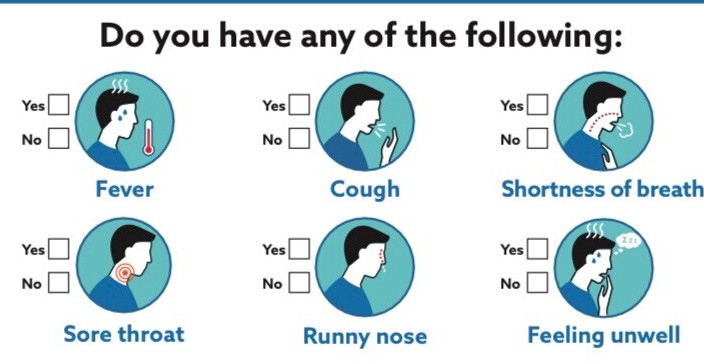 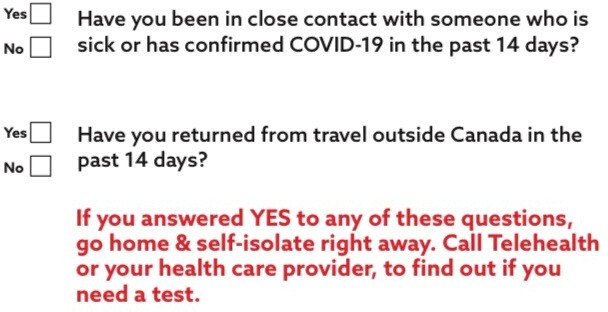 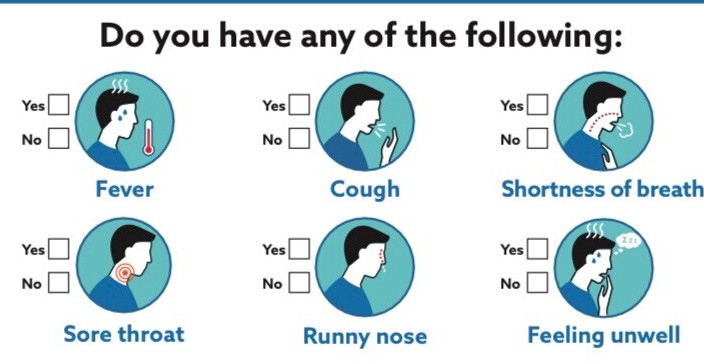 Appendix BGYMNASTICS ONTARIO and Revolution GymnasticsINFORMED CONSENT AND ASSUMPTION OF RISK AGREEMENT2021-2022Participant’s Name:  	This is a binding legal agreement. Clarify any questions or concerns before signing. As a participant in the sport of gymnastics and the spectating, orientation, instruction, activities, competitions, programs, and services of Gymnastics Ontario and Revolution Gymnastics (collectively the “Activities”), the undersigned, being the Participant and the Participant’s Parent/Guardian (if Participant is under 18 years old), (collectively the “Parties”), acknowledge and agree to the terms outlined in this document.Gymnastics Ontario, Revolution Gymnastics and their respective Directors, Officers, committee members, members, employees, coaches, volunteers, officials, participants, agents, sponsors, owners/operators of the facilities in which the Activities take place, and representatives (collectively the “Organization”).We have read and agree to be bound by paragraphs 1 and 2Description and Acknowledgement of RisksThe Parties understand and acknowledge that:The Activities have foreseeable and unforeseeable inherent risks, hazards, and dangers that no amount of care, caution or expertise can eliminate, including without limitation, the potential for serious bodily injury.The Organization may offer or promote online programming (such as webinars, remote conferences, workshops, and online training) which have different foreseeable and unforeseeable risks than in-person programming.The Organization has a difficult task to ensure safety and it is not infallible. The Organization may be unaware of the Participant’s fitness or abilities, may give incomplete warnings or instructions, may misjudge weather or environmental conditions, and the equipment being used might malfunction.The novel coronavirus, COVID-19, has been declared a worldwide pandemic by the World Health Organization and COVID- 19 is contagious. The Organization has put in place preventative measures to reduce the spread of COVID-19; however, the Organization cannot guarantee that the Participant will not become infected with COVID-19. Further, participating in the Activities could increase the Participant’s risk of contracting COVID-19.The Participant is participating voluntarily in the Activities. In consideration of that participation, the Parties hereby acknowledge that they are aware of the risks, dangers and hazards and may be exposed to such risks, dangers, and hazards. The risks, dangers and hazards include, but are not limited to:Privacy breaches, hacking, technology malfunction or damage.Executing strenuous and demanding physical techniques and exerting and stretching various muscle groups.Vigorous physical exertion, strenuous cardiovascular workouts, and rapid movements.The failure to properly use any piece of equipment or from the mechanical failure of any piece of equipment or apparatus.Failure to follow instructions or rules.Serious injury to virtually all bones, joints, ligaments, muscles, tendons, and other aspects of the Participant’s body or to the Participant’s general health and well-being.Abrasions, sprains, strains, fractures, or dislocations.Concussion or other head injuries, including but not limited to, closed head injury or blunt head trauma.Physical contact with other participants, spotters, spectators, equipment, and hazards.Collisions with walls, any gymnastics apparatus, floors, or mats.Falling, tumbling, or hitting any gymnastics apparatus, the floor, mats, or other surfaces.Failure to act safely or within the Participant’s ability or designated areas.Negligence of other persons, including other spectators, participants, or employees.Travel to and from competitive events and associated non-competitive events which are an integral part of the Activities.Contracting COVID-19 or any other contagious diseaseWe have read and agree to be bound by paragraphs 3 and 4 TermsIn consideration of the Organization allowing the Participant to participate in the Activities, the Parties agree:That when the Participant practices or trains in their own space, the Parties are responsible for the Participant’s surroundings and the location and equipment that is selected for the Participant.That the Participant’s mental and physical condition is appropriate to participate in the Activities and the Parties assume all risks related to the Participant’s mental and physical condition.That the Participant may experience anxiety while challenging themselves during the Activities.To comply with the rules and regulations for participation in the Activities.To comply with the rules of the facility or equipment.The risks associated with the Activities are increased when the Participant is impaired, and the Participant will not participate if impaired in any way.That COVID-19 is contagious in nature and the Participant may be exposed to, or infected by, COVID-19.In consideration of the Organization allowing the Participant to participate, the Parties agree:That the Parties are not relying on any oral or written statements made by the Organization or their agents, whether in brochure or advertisement or in individual conversations, to agree to participate in the Activities.That the Organization is not responsible or liable for any damage to the Participant’s vehicle, property, or equipment that may occur as a result of the Activities; andThat this Agreement is intended to be as broad and inclusive as is permitted by law of the Province of Ontario and if any portion thereof is held invalid, the balance shall, notwithstanding, continue in full legal force and effect.JurisdictionThe Parties agree that in the event that they file a lawsuit against the Organization, they agree to do so solely in the Province of Ontario.We have read and agree to be bound by paragraphs 5 to 7AcknowledgementThe Parties acknowledge that they have read this Agreement and understand it, that they have executed this Agreement voluntarily, and that this Agreement is to be binding upon themselves, their heirs, their spouses, parents, guardians, next of kin, executors, administrators and legal or personal representatives.Name of Participant (print)	Signature of Participant	Date of BirthName of Parent or Guardian (print)	Signature of Parent or GuardianDateCOVID-19 RETURN TO PLAY POLICY & PROCEDURE MANUAL	14Appendix CGYMNASTICS ONTARIO DECLARATION OF COMPLIANCE – COVID-19Participant Name (print):    	Participant’s Parent/Guardian	 	(if the participant is younger than the age of majority)Email:	 	Phone:	 	WARNING!ALL PARTICIPANTS ENTERING THE FACILITY AND/OR PARTICIPATING IN SANCTIONED ACTIVITIES MUST COMPLY WITH THIS DECLARATIONGymnastics Ontario and its affiliated clubs (collectively the “Organization”) require the disclosure of exposure or illness is in order to safeguard the health and safety of all participants and limit the further spread of COVID-19. This Declaration of Compliance will be kept safely, and personal information will not be disclosed unless as required by law or with your consent.A participant (or the participant’s parent/guardian, if the participant is younger than the age of majority) who is unable to agree to the terms outlined in this document is not permitted to enter the Organization’s facilities or participate in the Organization’s activities, programs, or services.I, the undersigned being the participant named above and the participant’s parent/guardian (if the participant is younger than the age of majority), hereby acknowledge and agree to the terms outlined in this document:The coronavirus disease COVID-19 has been declared a worldwide pandemic by the World Health Organization and COVID-19 is extremely contagious. The Organization has put in place preventative measures to reduce the spread of COVID-19 and requires all participants (or their parent/guardian, when applicable) to adhere to the compliance standards described in this document.The participant has not been diagnosed with COVID-19. OR If the participant was diagnosed with COVID- 19, the participant was cleared as noncontagious by provincial or local public health authorities.If the participant is a front-line worker (such as hospital staff, long term care staff, or other individual who interacts with individuals who have confirmed or suspected cases of COVID-19) or required to travel outside of Canada, the participant has worn proper and approved Personal Protective Equipment at all times whenever they interacted with an individual who has a confirmed or suspected case of COVID-19 in the last 14 days.If the participant is not a front-line worker or travelled outside of Canada, they have not been exposed to a person with a confirmed or suspected case of COVID-19 in the last 14 days.The participant is attending or participating voluntarily and understands the risks associated with COVID-19. The participant (or the participant’s parent/guardian, on behalf of the participant (when applicable) agrees to assume those risks, including but not limited to exposure and being infected.The participant has not, nor has anyone in the participant’s household, experienced any signs or symptoms of COVID-19 in the last 14 days (including fever, new or worsening cough, fatigue, chills and body aches, respiratory illness, difficulty breathing, nausea, vomiting or diarrhea, pink eye, or loss of taste or smell).COVID-19 RETURN TO PLAY POLICY & PROCEDURE MANUAL	15If the participant experiences, or if anyone in the participant’s household experiences, any signs or symptoms of COVID- 19 after submitting this Declaration of Compliance, the participant will immediately isolate, notify the Organization, and not attend any of the Organization’s facilities, activities, programs or services until at least 14 days have passed since those symptoms were last experienced.The participant is following recommended guidelines, including but not limited to, practicing physical distancing, trying to maintain separation of six feet from others, adhering to recognized hygiene best practices, and otherwise limiting exposure to COVID-19.The participant will follow the safety, physical distancing, and hygiene protocols of the Organization.This document will remain in effect until the Organization, per the direction of the provincial government and provincial health officials, determines that the acknowledgements in this Declaration of Compliance are no longer required.The Organization may remove the participant from the facility or from participation in the activities, programs or services of the Organization at any time and for any reason if the Organization believes, in its sole discretion, that the participant is no longer in compliance with any of the standards described in this document.Signature:		 Participant (If the age of majority)Signature:	 	Date:  	Date:  	Parent/Guardian (if the participant is younger than the age of majority)